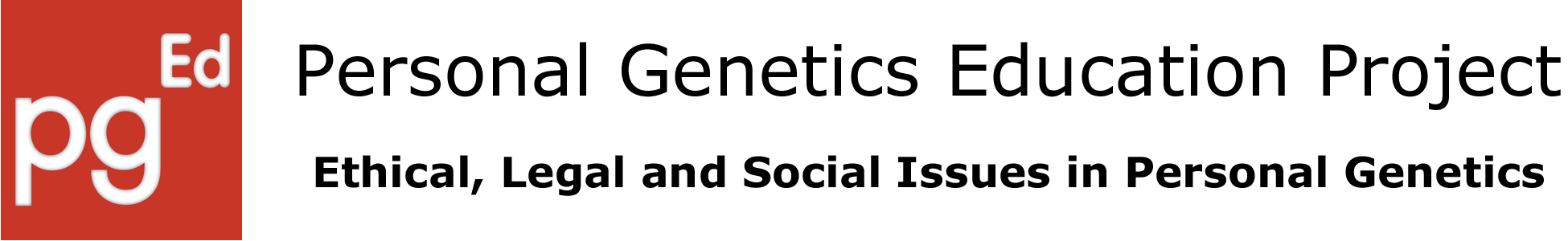 Notes and resources on genetic engineeringpgEd’s complete curriculum, available for free at: http://www.pged.org/lesson-plans/Map-Ed.org platform where students can work their way through a series of quizzed and pin themselves on a world map: www.map-ed.org Gene therapy using viral vectors: “The biotech death of Jesse Gelsinger by Sheryl Gay Stolburg. http://www.nytimes.com/1999/11/28/magazine/the-biotech-death-of-jesse-gelsinger.html“Gene therapy helps blind children see” by Jocelyn Kaiser. http://news.sciencemag.org/biology/2009/10/gene-therapy-helps-blind-children-seeRicki Lewis’s accessible and engaging book about Corey Haas and gene therapy, “The Forever Fix”: http://www.amazon.com/The-Forever-Fix-Therapy-Saved/dp/1250015774Dr. Lewis maintains a blog that often features gene therapy and genetic engineering news and views:  http://blogs.plos.org/dnascience/author/rlewis/Mitochondrial disease/Mitochondrial transfer technology“The Brave New World of three-parent IVF” by Kim Tingly.http://www.nytimes.com/2014/06/29/magazine/the-brave-new-world-of-three-parent-ivf.html“UK government backs 3-person IVF” by James Gallagher. http://www.bbc.co.uk/news/health-23079276Scitable’s case study on “three parent embryos” http://www.nature.com/scitable/forums/genetics-generation/case-study-in-three-parent-embryos-118504898CRISPR:The basics:  http://en.wikipedia.org/wiki/CRISPR“Erasing a genetic mutation” by Anne Trafton. http://newsoffice.mit.edu/2014/erasing-genetic-mutation“Genome editing: The experiment” by Christina Larson. http://www.technologyreview.com/featuredstory/526511/genome-editing/CRISPR and antibiotics: “ Novel antibiotic class created” by Michael Eyre. http://www.bbc.co.uk/news/health-29306807“CRISPR snips away antibiotic resistance” By Kevin Mayer. http://www.genengnews.com/gen-news-highlights/crispr-snips-away-antibiotic-resistance/81250378/ CRISPR and de-extinctionNational Geographic’s materials are very appropriate for students (includes several videos about de-extinction and the technology behind the idea): http://www.nationalgeographic.com/deextinction/“Will a Mammoth walk again?” http://ngm.nationalgeographic.com/2009/05/mammoths/cloning-interactiveCRIPSR as an approach to stopping malaria with an ethics discussion: “A call to fight malaria one mosquito at a time” by Carl Zimmer. http://www.nytimes.com/2014/07/17/science/a-call-to-fight-malaria-one-mosquito-at-a-time-by-altering-dna.html?_r=0